Work Hours – 20 hours per week, Monday to Friday (flexible by arrangement). In addition, the appointed person is expected to contribute to evening support (up to 8pm) as required by the Principal. This will only be necessary for specific school functions e.g. Open Evening, appropriate notice will be given, and will be limited to 3 occasions each year for each member of staff. This role and responsibility will be reviewed on an annual basis and tasks may be added or removed depending on the needs of the College and in response to National demands after consultation with the post holder.To be fully aware of and understand the duties and responsibilities arising from the Children’s Act 2004 and Working Together in relation to child protection and safeguarding children and young people as this applies to the worker’s role within the organisation, and the principles of safeguarding as they apply to vulnerable adults in relation to the worker’s role. To ensure the worker’s line manager is made aware and kept fully informed of any concerns which the worker may have in relation to safeguarding and/or child protection. Reporting to	: 	KS3 Director of Learning March 2021 Ernest Bevin CollegeJob Description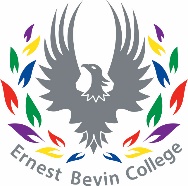 Title: School NurseSalary Scale: Scale 3-4 Sp 5-10 £11,134- £12,173 pro-rata 20 hours/week TTO (39 weeks)Supported by and reporting to: Directors of LearningAssisted by: Directors of Learning, Heads of Year,  and Pastoral Support ManagersFor a suitably qualified person this post could work alongside the 0.5 post of Mental Health Counsellor and Wellbeing SupportFor a suitably qualified person this post could work alongside the 0.5 post of Mental Health Counsellor and Wellbeing SupportJob PurposeThe School Nurse will work across the college in education and health providing a link between school, home and the community. Personal and Professional Conduct Treat students with dignity, building relationships rooted in mutual respect, and at all times observing proper boundaries as appropriateHave regard to the need to safeguard students’ well-being, in accordance with statutory provisionsShow tolerance of and respect for the rights of othersPromote fundamental British values, including democracy, the rule of law, individual liberty and mutual respect, and tolerance of those with different faiths and beliefsEnsure that personal beliefs are not expressed in ways which exploit students’ vulnerability or might lead them to break the lawHave a proper and professional regard for the ethos, policies and practice of the college and maintain high standards in their own attendance and punctualityKey ResponsibilitiesMaintain an up-to-date register of students’ medical conditions and emergency contacts Ensure medication is stored according to guidelines Administer medication to students in line with parental and medical advice Carry out health assessmentsComplete the college’s accident reports ensuring RIDDOR reports are completed where appropriate  Maintain up to date online records of referrals to the medical room, ensuring initial assessments are informed by good and accurate on-line record keepingConduct home visits to families in need Provide health education advice and signposting to other sources of information Advise on and contribute to the production of EHCPs and participate in annual reviews and other relevant meetings as requested Advise and support the college with public health agenda e.g. healthy eating, smoking, drug awareness, mental health issuesAdvise on conditions such as asthma, diabetes and eczema working closely with GPs where appropriateDetermine whether a student needs to be excused or return to class when feeling unwell, with a strong emphasis on remaining in schoolContact parents in a timely manner once a decision has been made to send a student homeSupervise and arrange appropriate care for students waiting to be collected due medical needs/conditionsInform and advise parents when a referral to a GP or other professional is requiredProvide continuing care for students with chronic medical conditions in consultation with their medical advisorsShare findings with the school counsellors in line with the College’s Child Protection and Safeguarding policyProvide a responsive ‘call out’ service for all emergencies at the College and request emergency services where appropriateProvide and maintain first aid kits on College premisesProvide appropriate first aid kits and trip medication kits for off-site visits and field trips, adjusting contents according to grade level, activity and length of time away from CollegeOversee and organise immunisation clinicsOn occasions work flexible hours, including evening work (parents’ evenings) / or occasional weekend work as required To comply with any reasonable request from a manager to undertake other duties commensurate with the post. To participate in professional and personal development programmes as required, including training and performance management review To contribute to the overall ethos/work/aims of the CollegeTo be aware of, and comply with Safeguarding, Health & Safety; Security; Confidentiality and Data Protection policies and procedures reporting all concerns to an appropriate member of senior leadership team. To support the college’s Equality and Diversity Policy To appreciate and support the work of other professionalsErnest Bevin CollegeSalary Scale: Scale 3-4 Sp 5-10 £11,134- £12,173 pro-rata 20 hours/week TTO (39 weeks) Person Specification School Nurse CRITERIAESSENTIALDESIRABLEQUALIFICATIONSA Registered General Nursing qualification RGN/RSCNCurrent NMC registration and member of RCN
A SCPHN qualificationEXPERIENCE, KNOWLEDGE AND SKILLSMinimum 2 years post-registration experience in nursing preferably with experience of school nursing, health visiting or practice nursingMust be organised and able to work autonomouslyExperience of leading training of staff  Understand and respect the college’s lines of communicationGood interpersonal skills and professional confidenceAble to cope with potentially challenging situations Works well as a team and independentlyHighly organised, flexible and observant Computer literate, excellent record keeping, and good organisational skillsHave led training in a school settingUp to date safeguarding training PERSONAL QUALITIES AND CHARACTERISTICS Commitment to own learning and development Commitment to raising standards in attendance across the college Work in ways that promote equality of opportunity, participation, diversity and responsibilityHigh levels of tact and discretion and absolute commitment to confidentiality Professional, proactive and adaptable attitudeA commitment to abide by and promote the college’s Safeguarding Equal Opportunities, Health and Safety, Child Protection PoliciesThe post-holder will require an enhanced DBS check